Arabization Syllabus 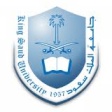 (Spring 2015)Arabization Syllabus (Spring 2015)Arabization Syllabus (Spring 2015)Arabization Syllabus (Spring 2015)WeekGregorianHejriLesson...1Sun., Jan. 25Sun., Rab2. 5Registration Week (Dropping/Adding Courses)2Sun., Feb. 1Sun., Rab2. 12مقدمة / اللغة العربية واللغات المجاورة / جزيرة العرب قبل الاسلام3Sun., Feb. 8Sun., Rab2. 19العرب واليونان / العرب والرومان / العرب والآراميون4Sun., Feb. 15Sun., Rab2. 26العرب والحبشة / العرب والفرس5Sun., Feb. 22Sun., Jam1. 5تكملة العرب والحبشة والفرس / تعريف التعريب/     معايير الحكم بأعجمية اللفظ  6Sun., Mar. 1Sun., Jam1. 10تكملة معايير الحكم بأعجمية اللفظ / مذاهب العرب في استعمال الألفاظ الأعجمية7Sun., Mar. 8Sun., Jam1. 17الفصلي الاول  21/05/1436 الموافق 12/03/2015المعربات والمشتركات اللفظية / التعريب في العصر العباسي8Sun., Mar. 15Sun., Jam1. 24أفضل مترجمي العصر العباسي/ ملاحظات عن التعريب في العصر العباسي9إجازة    إجازة    إجازة    10Sun., Mar. 29Sun., Jam2. 9المعرب في العصر الحديث / نهضة مصر العلمية في عهد محمد علي/ الترجمة في عهد محمد علي11Sun., Apr. 5Sun., Jam2. 16تكملة الترجمة في عهد محمد علي / حركة الترجمة بعد محمد علي12Sun., Apr. 12Sun., Jam2. 23تقييم عام لحركة الترجمة / تعريب التعليم العالي / توحيد المصطلحات العلمية  13Sun., Apr. 19Sun., Jam2. 30آليات التعريب: الإشتقاق / المجاز4Sun., Apr. 26Sun., Rajab 7الفصلي الثاني  11/07/1436 الموافق 30/05/2015تكملة آليات التعريب: التعريب والادخال / النحت 15Sun., May 3Sun., Rajab 14التراث العلمي العربي ومدى الانتفاع به16Sun., May 10Sun., Rajab 21 Oral Exams17 Final Exams Final Exams Final Exams1st In-term Exam: 25 pts.               2nd In-term Exam: 25 pts.             Other: 10 pts.             Final Exam: 40 pts.1st In-term Exam: 25 pts.               2nd In-term Exam: 25 pts.             Other: 10 pts.             Final Exam: 40 pts.1st In-term Exam: 25 pts.               2nd In-term Exam: 25 pts.             Other: 10 pts.             Final Exam: 40 pts.1st In-term Exam: 25 pts.               2nd In-term Exam: 25 pts.             Other: 10 pts.             Final Exam: 40 pts.Staff’s last day: Monday, June 8, 2015                                        Staff’s return: Sunday, Aug. 16, 2015Staff’s last day: Monday, June 8, 2015                                        Staff’s return: Sunday, Aug. 16, 2015Staff’s last day: Monday, June 8, 2015                                        Staff’s return: Sunday, Aug. 16, 2015Staff’s last day: Monday, June 8, 2015                                        Staff’s return: Sunday, Aug. 16, 2015